GRUPA ,,ŻYRAFKI”                                                        Poniedziałek 27 .IV. 2020 r. Temat ,,Majowe święta – Flaga Polski” 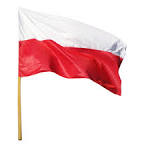 Witam serdecznie w nowym tygodniu, w którym  pouczymy się o naszym kraju i porozmawiamy o zbliżających się  państwowych świętach……tak. tak Polska też ma swoje święta  Zadania:1.Oglądanie pocztówek, zdjęć, albumów….itp  przedstawiających  różne miejsca w Polsce. A Dziecko ogląda, próbuje opisać to, co widzi na zdjęciach, rozpoznaje i nazywają miejsca, które np.  odwiedził razem z rodzicami.2. ,,Polska to mój kraj rodzinny, to moja ojczyzna” - Przygotowanie i układanie puzzli. Pocięcie na kawałki np. pocztówki lub zdjęcia i układanie tak, jak puzzle…można wykorzystać kilkakrotnie a pod koniec tygodnia nakleić na kartkę – powstanie pocztówka i włożyć do teczki ,,Domowe przedszkole” z innymi pracami 3. Zabawa ruchowa ,,Czerwień z bielą” – rozkładamy na podłodze po ok 5 białych i 5 czerwonych kartek/ krótkich pasków bibuły/ ew prostokątnych klocków. Włączamy muzyke lub wystukujemy/ wyklaskujemy rytm do marszu lub biegu- dziecko maszeruje lub biega omijając kartki . Na umówiony sygnał zatrzymuje się i zabiera jeden elem biały i jeden czerwony i układa z nich wzór biało-czerwony jak na fladze….powtarzamy do skończenia kartek/bibułek 4. Słuchanie opowiadania Barbary Szelągowskiej ,,Majowe święta” i rozmowa na jego tematLink do strony z ilustracja do opowiadania:https://flipbooki.mac.pl/przedszkole/oia-aplus-ks/mobile/index.html#p=70Ada i Olek po kilkudniowym pobycie u dziadków wrócili do przedszkola. Dziewczynka od razu pochwaliła się dzieciom, że razem z Olkiem pomagali dziadkowi powiesić flagę. Do ostatniego dnia pobytu u dziadków  biało-czerwona flaga wisiała dumnie nad wejściem do domu. – Ja też widziałem wiszące flagi – zawołał Kamil. – I ja też – powiedział Daniel. – A tak naprawdę to po co się je wiesza? – dopytywał Maciek. – I co to były za jakieś dziwne święta? Nie było choinki ani jajek wielkanocnych… Inne dzieci też były bardzo ciekawe i dlatego pani postanowiła opowiedzieć, co będzie się działo w najbliższym czasie. Cała grupa usiadła na dywanie i pani zaczęła mówić – Już niedługo będą święta państwowe. Obchodzone są one każdego  roku na początku maja. Pierwszego maja zawsze przypada Święto Pracy – zaczęła mówić pani. – Tyle że Święto Pracy obchodzone jest również w innych krajach. Zostało ustanowione wiele lat temu i w tym dniu czcimy trud wszystkich pracujących ludzi – waszych rodziców, dziadków, sąsiadów… Drugiego maja obchodzimy Święto Flagi. Jesteśmy Polakami, mieszkamy w Polsce i dlatego powinniśmy szanować naszą flagę. Zaś  trzeci maja to rocznica uchwalenia konstytucji. Konstytucja to taka umowa podpisana przez króla i szlachtę po to, żeby wszystkim lepiej się żyło. – A jak ten król wyglądał? – dopytywał się Antek. – Czy można go gdzieś spotkać?    – Nie, Antku, to wszystko było wiele lat temu. Ale jeżeli chcecie zobaczyć króla, możemy pójść do muzeum. To co, idziemy? – zapytała pani. – Tak! – odpowiedziały dzieci chórem. Już po chwili cała grupa poszła do pobliskiego muzeum zobaczyć wystawę upamiętniającą nie tylko podpisanie konstytucji, lecz także pozostałe majowe święta. Na ścianie wisiała wielka flaga Polski. – O, a to godło! – powiedział Antek. – Orzeł w koronie. A co jest napisane tu obok, na tym plakacie? – To hymn Polski – odpowiedziała pani. – A na tych zdjęciach możecie zobaczyć, jak kiedyś obchodzono Święto Pracy. – A co to za dziwnie ubrani ludzie na tym obrazku? – To jest kopia obrazu naszego najsłynniejszego polskiego malarza Jana Matejki pt. „Konstytucja 3 maja 1791 roku”. I właśnie na nim możecie zobaczyć, jak wyglądali król, dostojnicy królewscy, szlachta i zwykli ludzie. Kiedyś tak właśnie wszyscy się ubierali. Dzieci jeszcze przez długi czas wpatrywały się z zaciekawieniem w dzieło Matejki. – Cieszę się, że jestem Polakiem – szepnął Michał do ucha Ady. – Ja też – powiedziała dziewczynka i z dumą spojrzała na polską flagę.5. Rozmowa  na podstawie opowiadania i ilustracji w książce. np.:− Jakie barwy ma flaga Polski? − Dlaczego na początku maja wywiesza się polskie flagi? − Jakie miejsce odwiedziła grupa Ady?  − Co ciekawego zobaczyły dzieci w muzeum? -  Kto to był Jan Matejko ?         itp….6. Zabawa ruchowa ,,Flaga na wietrze”. Dziecko porusza się w rytm wygrywany / wystukiwany przez R.  Na przerwę w grze podnosi do góry rękę i naśladuje ruch machania flagą. Przy każdym powtórzeniu zabawy dziecko używa zamiennie lewej ręki i prawej ręki. Proponuje również  machanie flagą oburącz.7. Oglądanie reprodukcji obrazu Jana Matejki Konstytucja 3 maja 1791 roku. Swobodne wypowiadanie się na jego temat.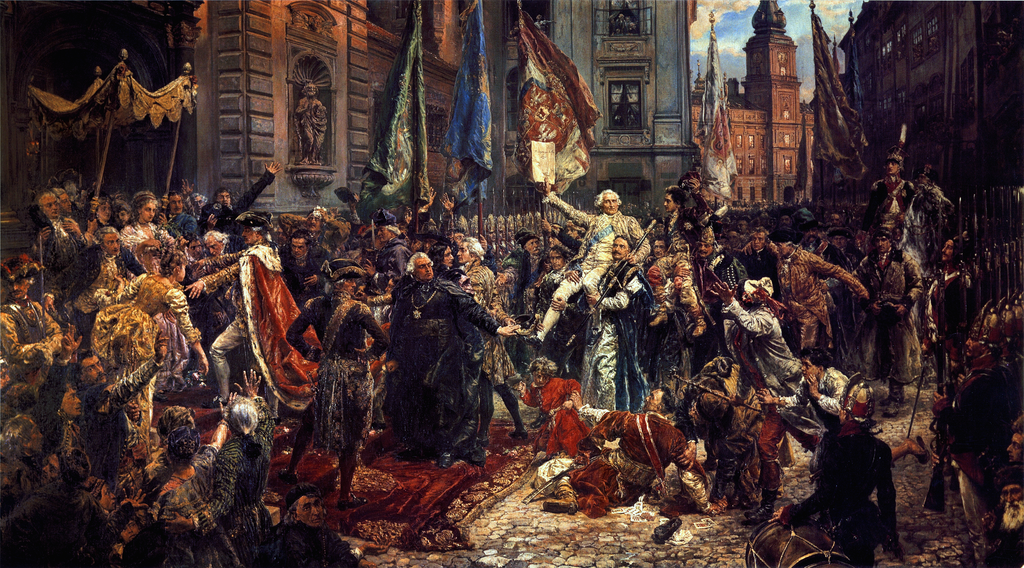 Obraz Jana Matejki ,,Konstytucja 3 maja 1791” roku powstał dawno temu. Obecnie możemy go podziwiać w Zamku Królewskim w Warszawie. Na obrazie przedstawieni są ważni ludzie, którzy uczestniczyli w niezwykle istotnym wydarzeniu, jakim było uchwalenie Konstytucji 3 maja. Zapisano w niej najważniejsze zasady dotyczące życia w naszym kraju. Ludzie ubrani są w stroje charakterystyczne dla tamtych czasów. Z lewej strony obrazu można zauważyć ówczesnego króla Polski, Stanisława Augusta PoniatowskiegoLink do obrazu:https://pl.wikipedia.org/wiki/Konstytucja_3_Maja_1791_roku#/media/Plik:Constitution_of_May_3,_1791_by_Jan_Matejko.PNG8. ZADANIE W KSIĄŻCE  str 441) Wykonaj flagę wyklejając ja małymi kawałkami czerwonego papieru- wydzieranka2) Otocz pętlą właściwą flagę Polski.9. Utrwalanie wiadomości z wykorzystaniem filmuLink do filmu ,,Święto flagi”https://www.youtube.com/watch?v=AMi7DWaQsVk10. PRACA W KSIĄŻCE NIEBIESKIEJ  str 11  dzieci starsze.- Doskonalenie sprawności manualnej i precyzji ruchów.* pamiętaj , że szlaczki wykonujemy ołówkiem                                                                                       * i  zawsze zaczynamy od góry                                                                                                                                        * od lewej strony do prawej                                                                                                            *staramy się wykonywać ruch ,,ciągły” tzn tak jakbyśmy się ,,ślizgali” po wzorze…nie zatrzymujemy się dopóki nie skończymy rysować jednej laseczki  itd. z kolejnymi wzorami11. Wykonaj flagę z dowolnej techniki , zamocuj na patyczku i wykorzystaj np. do zamocowania na balkonie w dniu święta  …..oto  przykład: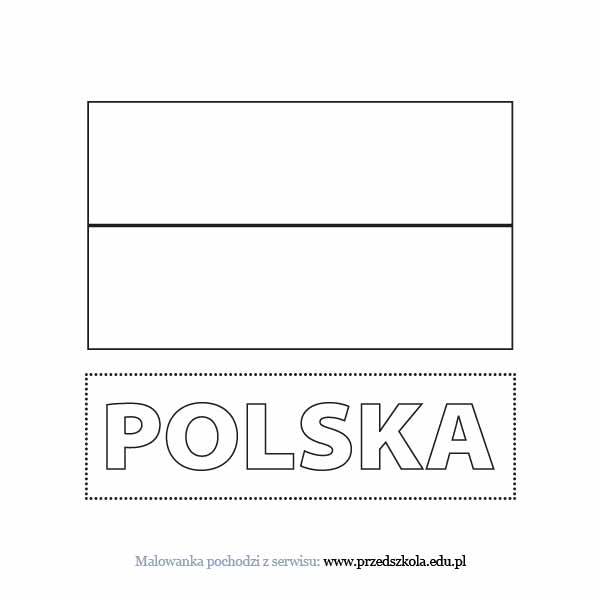 12. ZADANIE DLA CHĘTNYCH ,,Flaga Polski”- wyklejanie małymi kuleczkami z bibuły lub plasteliny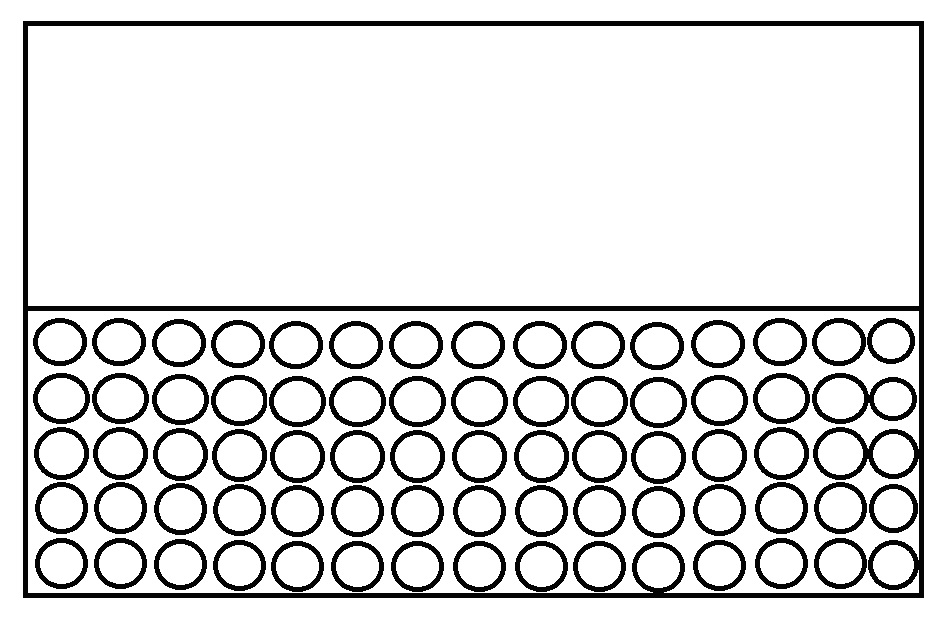 Pozdrawiam serdecznie i dziękuję za dzisiejsze spotkanie.    p.Gosia